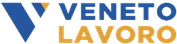 Piano Nazionale di Ripresa e Resilienza (PNRR) - Missione 5, Componente 1, Riforma 1.1. finanziato dall’Unione europea - Next Generation EU - Programma Nazionale per la Garanzia di Occupabilità dei Lavoratori (GOL) – Piano di Attuazione Regionale del VenetoRegistro a fogli mobili per le attività di gruppoLuogo e data _________________Firma del docente ________________________________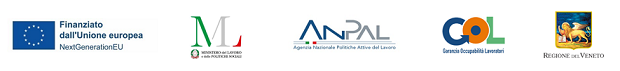 CODICE OPALDENOMINAZIONE OPALENTE E SPORTELLODATAORARIO INIZIO LEZIONEORARIO FINE LEZIONETITOLO MODULOMODALITA’DI EROGAZIONEDOCENTEALLIEVO/APRESENTE/ASSENTEORARIO INGRESSOORARIO USCITA